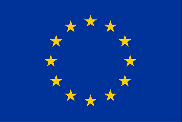 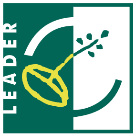 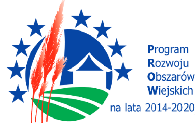 Dotyczy: umowy o przyznanie pomocy 01114-6935-UM1611805/22 z dnia 30 listopada 2022 w ramach poddziałania 19.2 „Wsparcie na wdrażanie operacji w ramach strategii rozwoju lokalnego kierowanego przez społeczność” z wyłączeniem projektów grantowych oraz operacji w zakresie podejmowania działalności gospodarczej objętego Programem Rozwoju Obszarów Wiejskich na lata 2014–2020. Europejski Fundusz Rolny na rzecz Rozwoju Obszarów Wiejskich: Europa inwestująca w obszary wiejskie”. Operacja pn. Rozbudowa infrastruktury największego placu zabaw w Darłowie, poprzez zakup i montaż nowego zestawu zabawowego – statku”.Załącznik nr 9 do SWZOświadczenie wykonawców wspólnie ubiegających się o udzielenie zamówienia, składane na podstawie art. 117 ust. 4 ustawy, dotyczące robót budowlanych, dostaw lub usług, które wykonają poszczególni wykonawcy w ramach postępowania o udzielenie zamówienia publicznego pn. „Rozbudowa placu zabaw przy ulicy Króla Eryka w Darłowie, działka 13/67 obręb 13 Miasta Darłowo, poprzez montaż urządzenia zabawowego „Statek””Nazwa i adres Wykonawców wspólnie ubiegających się o udzielenie zamówienia: ........................................................................................................................................................Zgodnie z art. 117 ust. 3 ustawy w odniesieniu do warunków dotyczących wykształcenia, kwalifikacji zawodowych lub doświadczenia, wykonawcy wspólnie ubiegający się o udzielenie zamówienia mogą polegać na zdolnościach tych z wykonawców, którzy wykonają roboty budowlane lub usługi, do realizacji których te zdolności są wymagane. 
W takim przypadku wykonawcy wspólnie ubiegający się o udzielenie zamówienia dołączają do oferty oświadczenie, o którym mowa w art. 117 ust. 4 ustawy, z którego wynika, które roboty budowlane, dostawy lub usługi wykonają poszczególni wykonawcy.*Wykonawca…………………………………………………………………..………………………………………………………………….…………(nazwa i adres Wykonawcy)zrealizuje następujące roboty budowlane, dostawy lub usługi:……………………………………………………………………………………………………………….……………………………………………………*Wykonawca……………………………………………………….………………………………………………………………………………………. (nazwa i adres Wykonawcy)zrealizuje następujące roboty budowlane, dostawy lub usługi:……………………………………………………………………………………………………………….……………………………………………………*Wykonawca………………………………………………………..………………………………………………………………………………………. (nazwa i adres Wykonawcy)zrealizuje następujące roboty budowlane, dostawy lub usługi:……………………………………………………………………………………………………………….……………………………………………………* należy wypełnić tylko w sytuacji, gdy zachodzą okoliczności, o których mowa w art. 117 ust. 3 ustawy, tyle razy ile to konieczneOświadczam/y, że wszystkie informacje podane w niniejszym oświadczeniu są aktualne i zgodne z prawdą oraz zostały przedstawione z pełną świadomością konsekwencji wprowadzenia Zamawiającego w błąd przy przedstawianiu informacji....................................................				          ..........................................................................         miejscowość, data					                pieczęć i podpisy osób uprawnionych do                             					                            zaciągania zobowiązań w imieniu wykonawcy                                                                                                                         (wskazanych w dokumencie uprawniającym                                                                                                                     do występowania w obrocie prawnym                                                                                                                      lub posiadających pełnomocnictwo)